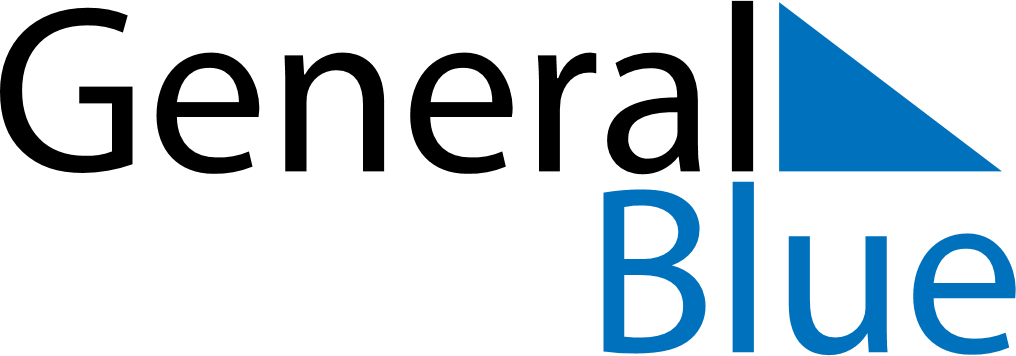 March 2028March 2028March 2028March 2028AnguillaAnguillaAnguillaMondayTuesdayWednesdayThursdayFridaySaturdaySaturdaySunday123445James Ronald Webster Day678910111112131415161718181920212223242525262728293031